Adam C. FordNovember 21, 1893 – November 14, 1895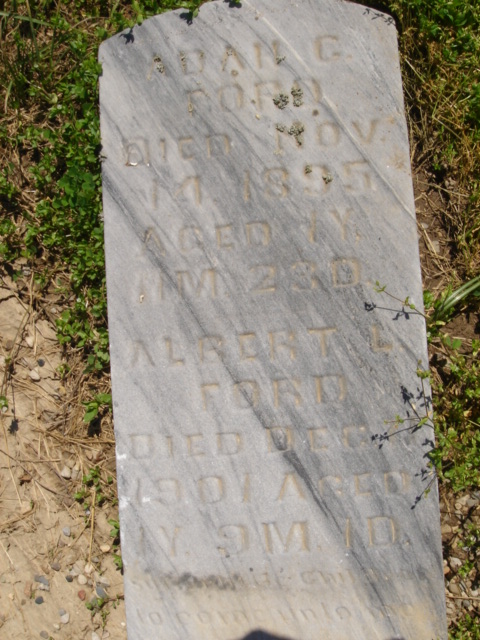 Photo by Cousin BeckyNo obit found at this time